                  Сведения о педагогических кадрах МДОУ № 27 г. Сочи на 2017-2018уч. г.                ____________________________________________________________________Акиева Фатима Владимировна - Старший воспитатель.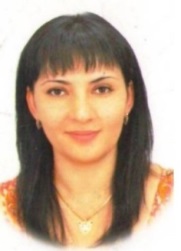 Образование: Высшее. Карачаево-Черкесский педагогический университет.Специальность: Учитель истории.Педагогический стаж: 9 летСтаж работы в данном учреждении 9 лет.Категория: Соответствие занимаемой должности.
Озерова Светлана Николаевна- Инструктор по физической культуре.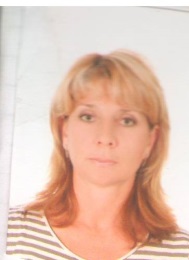 Образование: Высшее. Киевский государственный институт физической культуры.Специальность: Преподаватель физической культуры.Педагогический стаж 31 год.Стаж работы в данном учреждении 14 лет.Категория: Первая квалификационная категория.
Шевченко Альбина Семёновна- музыкальный руководитель.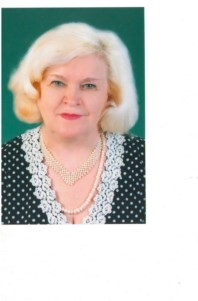 Образование: Средне специальное: Красноярское краевое музыкальное училищеСпециальность: Хоровое дирижирование.Педагогический стаж:61Стаж работы в данном учреждении:10 летКатегория: Соответствие занимаемой должности.       Гребцова Лариса Геннадьевна-воспитатель.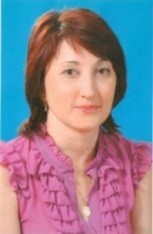       Образование: Среднее- специальное. Сочинское педагогическое училище, 1990г.,     Специальность: воспитатель в дошкольных учреждениях.     Педагогический стаж: 26 года.     Стаж работы в данном учреждении: 21лет.     Категория: Соответствие занимаемой должности.                         _________________________________________________________________________Белоусова Елена Леонидовна-воспитатель.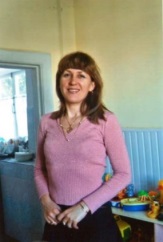 Образование: Весшее. Адыгейский государственный педагогический институт, 1999г.,          Специальность: учитель музыки.Педагогический стаж: 28летСтаж работы в данном учреждении: 26 год.Категория: Соответствие занимаемой должности.                               _______________________________________________________________________                 Столяренко Ирина Анатольевна-воспитатель.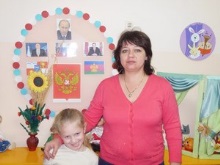 Образование: Среднее-специальное. Педагогический колледж г. Железноводск,  2000г., Специальность: учитель начальных классов.                              Педагогический стаж: 16лет.                             Стаж работы в данном учреждении: 5года.                                                            Категория: соответствие занимаемой должности.                    ________________________________________________________________Вишневская Марина Александровна-воспитатель.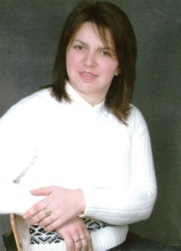 Образование: Высшее. Сочинский государственный университет туризма и культуры, 2007г., Специальность: учитель начальных классов. Педагогический стаж: 10 лет.Стаж работы в данном учреждении: 10 лет.Категория: Соответствие занимаемой должности.
                          ____________________________________________________________________________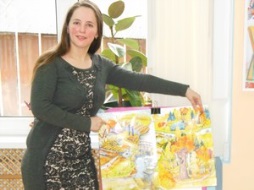 Первова Диана Александровна – воспитатель.         Образование: Высшее.  Федеральное государственное бюджетное образовательное                          учреждение высшего профессионального образования «Сочинский государственный университет» г.Сочи,2014г. Специальность: педагог – психолог.                      Педагогический стаж: 9лет.                      Стаж работы в данном учреждении: 9 лет.                      Категория: Соответствие занимаемой должности
                                     
. Папава Алина Резоевна-воспитатель.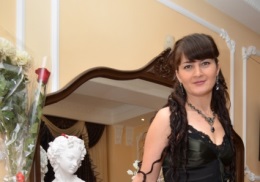  Образование: Средне-специальное. Сочинский колледж поликультурного образования     Краснодарского края, 2013г., Специальность: дошкольное образованиеПедагогический стаж: 4 года.           Стаж работы в данном учреждении: 3 года.     Категория: Соответствие занимаемой должности._____________________________________________________________________________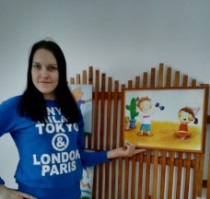    Капшук Анна Станиславовна-воспитатель.  Образование: Среднее – Средне специальное.  Сочинский колледж поликультурного образования  Специальность: Дошкольное образования  Педагогический стаж: 8 лет.        Стаж работа в данном учреждении: 2,5года.Толбатова Наталья Николаевна - воспитатель.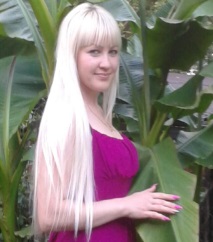 Образование: Высшее. Сочинский государственный университет.Специальность: Педагогика и психология.Педагогический стаж работы: 9 летСтаж работы в данном учреждении: 1,5 год. Категория: Соответствие занимаемой должности.